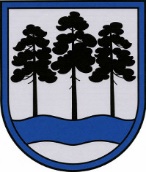 OGRES  NOVADA  PAŠVALDĪBAReģ.Nr.90000024455, Brīvības iela 33, Ogre, Ogres nov., LV-5001tālrunis 65071160, fakss 65071161, e-pasts: ogredome@ogresnovads.lv, www.ogresnovads.lv PAŠVALDĪBAS DOMES SĒDES PROTOKOLA IZRAKSTS    19.§Par noteikumu Nr. 6/2019 “Grozījumi Ogres novada pašvaldības 2018.gada 23.augusta noteikumos Nr. 12/2018 “Noteikumi par Ogres novada iedzīvotāja kartes un Ogres novada skolēna kartes noformēšanas, izsniegšanas, lietošanas un anulēšanas kārtību Ogres novada pašvaldībā”” pieņemšanuOgres novada pašvaldības (turpmāk – pašvaldība) dome 2018.gada 23.augustā pieņēma lēmumu “Par noteikumu Nr.12/2018 “Noteikumi par Ogres novada iedzīvotāja kartes un Ogres novada skolēna kartes noformēšanas, izsniegšanas, lietošanas un anulēšanas kārtību Ogres novada pašvaldībā” pieņemšanu”, ar kuru apstiprināja noteikumus Nr.12/2018 “Noteikumi par Ogres novada iedzīvotāja kartes un Ogres novada skolēna kartes noformēšanas, izsniegšanas, lietošanas un anulēšanas kārtību Ogres novada pašvaldībā” (turpmāk – Noteikumi).  Saskaņā ar Noteikumu 4.punktu, Ogres novada iedzīvotāja kartes un Ogres novada skolēna kartes (turpmāk – kartes) ir pašvaldības īpašums, kas nodotas personai turējumā. Pašvaldībai, izdodot kartes, jānodrošina to apkalpošana, t.i., gan pirmreizēja izdošana, gan atkārtota izdošana, bloķēšana, anulēšana, kā arī jānodrošina ienākošo zvanu nodrošināšana attiecībā uz karšu apkalpošanu, atbalsta sniegšana iedzīvotājiem par karšu lietošanu, karšu problēmu risināšana, lietotāju konsultēšana par kartes izmantošanas iespējām u.c. pienākumi.Noteikumi papildināti ar nosacījumu par Pašvaldības tiesībām nodot pašvaldības pienākumus, kas attiecas uz karšu apkalpošanu un ar to saistītus pienākumus, privātpersonai vai citai publiskai personai pilnā vai daļējā apmērā, noslēdzot līgumu par pienākumu izpildi un personas datu apstrādi, papildināti ar fizisko personu datu aizsardzības politiku, precizēta karšu anulēšanas un bloķēšanas kārtība. Ņemot vērā minēto, noklausoties pašvaldības centrālās administrācijas “Ogres novada pašvaldība” Juridiskās nodaļas vadītāja Ronalda Vītola ziņojumu un pamatojoties uz Valsts pārvaldes iekārtas likuma 72.panta pirmās daļas 2.punktu, likuma “Par pašvaldībām” 41.panta pirmās daļas 2.punktu, balsojot: PAR – 13 balsis (E.Helmanis, G.Sīviņš, S.Kirhnere, M.Siliņš, Dz.Žindiga, Dz.Mozule, D.Širovs, A.Mangulis, J.Laptevs, M.Leja, J.Iklāvs, J.Latišs, E.Bartkevičs), PRET – nav, ATTURAS – nav,Ogres novada pašvaldības dome NOLEMJ:Pieņemt noteikumus Nr. 6/2019 “Grozījumi Ogres novada pašvaldības 2018.gada 23.augusta noteikumos Nr. 12/2018 “Noteikumi par Ogres novada iedzīvotāja kartes un Ogres novada skolēna kartes noformēšanas, izsniegšanas, lietošanas un anulēšanas kārtību Ogres novada pašvaldībā”” (turpmāk – Grozījumi), pielikumā uz 3 lapām.Uzdot Ogres novada pašvaldības centrālās administrācijas “Ogres novada pašvaldība” Sabiedrisko attiecību nodaļai publicēt Grozījumus pašvaldības laikrakstā “Ogrēnietis” un pašvaldības mājaslapā internetā.Kontroli par lēmuma izpildi uzdot pašvaldības izpilddirektoram Pēterim Špakovskim.(Sēdes vadītāja,domes priekšsēdētāja E.Helmaņa paraksts)Ogrē, Brīvības ielā 33                 Nr.42019.gada 21.martā